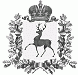 АДМИНИСТРАЦИЯ РАБОЧЕГО ПОСЁЛКА ШАРАНГАШАРАНГСКОГО МУНИЦИПАЛЬНОГО РАЙОНАНИЖЕГОРОДСКОЙ ОБЛАСТИПОСТАНОВЛЕНИЕот 28.11.2019							N139О предоставлении разрешения на отклонение от предельных параметров разрешенного строительства в отношении земельных участков, расположенных на территории рабочего поселка Шаранга Шарангского муниципального района Нижегородской области        В соответствии с Федеральным законом от 06.10.2003 г. №131-ФЗ «Об общих принципах организации местного самоуправления в Российской Федерации», ст.39 Градостроительного кодекса РФ, Уставом рабочего поселка Шаранга Шарангского муниципального района Нижегородской области, администрация рабочего посёлка Шаранга Шарангского муниципального района Нижегородской области (далее – администрация)   п о с т а н о в л я е т:          1.Предоставить разрешения на отклонение от предельных параметров разрешенного строительства  в отношении земельных участков в части уменьшения минимальной площади земельного участка территориальная зона Ж-1 «Зона индивидуальной жилой застройки постоянного проживания», с 500 кв.м., в отношении вновь образуемых земельных участков в связи с разделом земельного участка с кадастровым номером 52:10:0110021:998, разрешенное использование – для ведения личного подсобного хозяйства, по адресам:1.1.Российская Федерация, Нижегородская область, Шарангский муниципальный район, городское поселение рабочий поселок Шаранга, Шаранга рабочий поселок, улица  Победы, земельный участок 27/3/3, кадастровый квартал 52:10:0110021,  площадь земельного участка 312 кв.м.1.2.Российская Федерация, Нижегородская область, Шарангский муниципальный район, городское поселение рабочий поселок Шаранга, Шаранга рабочий поселок, улица  Победы, земельный участок 27/3/4, кадастровый квартал 52:10:0110021,  площадь земельного участка 200 кв.м. 1.3.Российская Федерация, Нижегородская область, Шарангский муниципальный район, городское поселение рабочий поселок Шаранга, Шаранга рабочий поселок, улица  Победы, земельный участок 27/3/5, кадастровый квартал 52:10:0110021,  площадь земельного участка 367 кв.м.1.4.Российская Федерация, Нижегородская область, Шарангский муниципальный район, городское поселение рабочий поселок Шаранга, Шаранга рабочий поселок, улица  Победы, земельный участок 27/3/6, кадастровый квартал 52:10:0110021,  площадь земельного участка 35 кв.м.         2. Разместить настоящее постановление на официальном сайте в сети интернет.        3. Контроль за исполнением настоящего постановления оставляю за собой.Глава администрации                                                                                  С.В.Краев